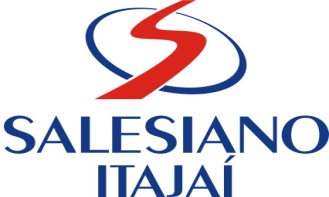 2 pastas do Material RSE - CALEISDOSCÓPIO    1 pasta plástica de arquiteto (para material do(1º e 2º semestre)Caleidoscópio)2 tubos de cola branca (90 gr) VMP, ZAS TRAZ ou1 tesoura Mundial ou Tramontina (com nome,TENAZ sem desenhos ou bichinhos)2 tubos de cola colorida3 cartolinas brancas2 lixas fina1 folha de papel lustroso _____________________4 lápis grafite3 folhas de papel cartão com brilho _____________1 caixa de lápis de cor (12 cores grande)3 folhas de papel crepom _____________________1 caixa de giz de cera grosso - curto1 pote de guache ___________________________2 caixas de massinha ACRILEX SOFT OU FABER  2 folhas de EVA ____________________CASTELL(com 12)1 estojo plástico de tinta aquarela (10 ou 12 cores)1 pincel no 08 (chato)1 pacote de  (    ) garfos plásticos   1 apontador  (com o nome)                     (    ) colheres plásticas2 borrachas de cor branca1 estojo (guarda-lápis) com 3 divisões1 conjunto de canetinhas hidrocor (12 cores - 1 caixa de camisa forrada grande (com  nome)grande) – FABER CASTELL , COMPACTO ou ACRILEX1 camiseta infantil tamanho G (com nome) usada de 1 rolo de fita adesiva 3M Scotch 3777  - 24 x 50manga curta ou avental.1 pasta plástica de elástico (com o nome)- O material da RSE, o CALEIDOSCÓPIO (Infantil III) deverá ser adquirido no site da EDEBE, www.lojaedebe.com.br, a partir do dia 18/01/17. O pagamento poderá ser feito por meio de cartão de crédito, podendo ser parcelado em até 06 vezes ou no boleto bancário para pagamento à vista com 5% de desconto. A retirada do material CALEIDOSCÓPIO acontecerá a partir de 01/02/2017, na biblioteca do colégio. - Solicitamos que as pastas contidas no material (uma para cada semestre) sejam abertas somente no início do ano letivo com a professora regente, evitando assim a mistura dos blocos por disciplinas.- O procedimento para aquisição do Livro de Literatura Infantil será comunicado no início do ano.Atenção às solicitações de brinquedos 1 brinquedo pedagógico (com nome) – Sugestões: ludo, jogo da memória (letras, números ou palavras...), quebra-cabeça (60, 80 ou 100 peças), jogo de boliche... 1  brinquedo em bom estado de conservação. Esses brinquedos farão parte de estratégias diversificadas que, ao longo do ano, contribuirão para o   desenvolvimento das habilidades que promovam em cada educando o seu crescimento motor, de atenção, concentração, leitura, interpretação e escrita. Portanto, contamos com a sua colaboração enviando jogos de boa qualidade.- No dia 09 de fevereiro (5ª feira), estaremos esperando “todos” os pais e alunos para a entrega dos materiais, das 13h30min às 16h30min.- No dia da entrega de materiais estaremos marcando uma entrevista individual para os pais dos alunos novos, entre os dias 13 e 14 de fevereiro.- Início das aulas – 15 de fevereiro de 2017.- Uniforme – Leia instruções no verso. 